Merci d’utiliser des lettres majuscules (# = sonnées obligatoires)Je demande l’accord pour organiser les formations suivantes au sein de mon organisation/association : Directeur de cours de référence, reconnu ERC :Description de la motivation, de l’encadrement en instructeurs reconnus ERC et du matériel didactique :Je soussigné m’engage à respecter le cahier des charges/les engagements de l’organisateur de cours.Je sais que les documents pour les organisateurs de cours BRC sont disponibles sur le site 
http://www.brc-rea.be/fr/pagesmembres/brc-organisateurdecours FORMULAIRE DEMANDE D’ORGANISATEUR DE COURS BRCMerci de remplir ce formulaire et de l’envoyer à:BRC asbl: siège social – secrétariatC/O: Maria DeneireAvenue du Thym, 20 1080 Molenbeek-Saint-JeanGSM: +32 (0)497 400 157e-mail: office@brc-rea.bewebsite: www.brc-rea.be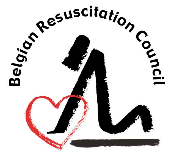 Données Personnelles (remplir les 2 colonnes)Données Personnelles (remplir les 2 colonnes)Données Personnelles (remplir les 2 colonnes)Données Personnelles (remplir les 2 colonnes)Données Personnelles (remplir les 2 colonnes)Données Personnelles (remplir les 2 colonnes)Données Personnelles (remplir les 2 colonnes)Données Personnelles (remplir les 2 colonnes)Données Personnelles (remplir les 2 colonnes)Données Personnelles (remplir les 2 colonnes)Données Personnelles (remplir les 2 colonnes)Organisation/AssociationOrganisation/AssociationOrganisation/AssociationOrganisation/AssociationOrganisation/AssociationCandidat Organisteur de coursCandidat Organisteur de coursCandidat Organisteur de coursCandidat Organisteur de coursCandidat Organisteur de coursNom de l’organisation/association   #Nom et prénom du responsable              #Rôle dans l’organisation/association      #Date de naissance (jj/mm/aaaa)Titre (barrer les titres incorrects)            #MmeMlleMrDrProfMmeMlleMrDrProfAdresse : rue et n°                                      #Code postal                                                  #Ville/ Commune                                          #TéléphoneGSM                                                              #FaxAdresse courriel                                          #BLS providerEPILS providerEPBLS providerEPALS providerBasic instructor courseNLS providerILS ProviderGeneric instructor courseALS providerTrauma courseDate:SignaturesLe directeur de cours référent Le responsable de l’organisation Le candidat organisateur de cours 